Cardiovascular Nursing Board Certification Examinations Level I-V
Cardiovascular Critical Care Nurses Board Certification Exam Summary:

The CVRN Level II Acute Cardiovascular Nursing Board Certification Exam, was developed specifically for nurses working in acute care cardiology arenas such as CCU, CVICU, Cath Lab, Interventional Cardiology, CV Surgery & CV Recovery, etc. Current Cardiology Board Exams Available to Cardiac Nurses1.  CVRN-BC Level I for Telemetry and Emergency Nurses
2.  CVRN-BC Level II for CCU/CVICU/Cath Lab and Interventional Lab Nurses
3.  CVRN-BC Level III for Cath Lab and Interventional Lab Nurses (Inquire about 
     endorsement). 
4.  CVNP-BC and the CVPA-BC Level IV for Advanced Nurse Practitioners and 
     Physician Assistants
5.  CVNE-BC Level V for Cardiovascular Nursing Educators & Other Cardiology 
     Professional Educators
6.  Basic EKG
7.  12-Lead EKGExams 1-5 above are approved by the ANCC for Magnet Applications and for Maintenance of Magnet Status. Since they have no proficiency in Electrocardiography, we have not sought them out for approval of any of our EKG Certification Exams. 

Learn How and When you May take this Certification Examination: 

You may register in one of three ways depending upon our personal circumstance.

1)  If you are not attending a Cardiovascular Nursing Prep Course for the CVRN Exam of your choice, simply register as a single use Examinee. 

2)  If you are attending a Cardiovascular Nursing Prep Course for the Exam of your choice, and you happen to work for the Host Hospital or a Hospital within it’s network, you are eligible for the discounted rate. 

3)  If you are attending a Cardiovascular Nursing Prep Course for the Exam of your choice, and you do not work for the Host Hospital or a Hospital within it’s network, you are not eligible for the discounted rate. 

Please direct your questions to needinfo@ABCMCertification.com 
Exam Locations: 

The CVRN Board Certification Exams are now available in your home city or town by proctor and potentially by live course offerings from the ABCM.  Travel has become cost prohibitive for many and time off is often difficult for many.  We are therefore making every effort to ensure this vital Board Certification Exam is easily obtainable.  Watch the web site frequently so see when we take the exams live online.  At the moment, they are still pin and paper exam, but efforts to contract with an online testing company are underway.  CVRN Level II Sample Question: 

The EKG below was taken from a patient complaining of chest pain during inspiration and it was determined upon physical exam that the pain worsened when the patient was lying down on his back, and that the pain improved when sitting up and leaning forward.  What can you tell from this history and this EKG?  There is a pattern suggestive of: (Answer found at the bottom of this page.)

a.  inferior-lateral myocardial infarction
b.  inferior-lateral and anterior myocardial infarction
c.  pericarditis
d.  aortic rupture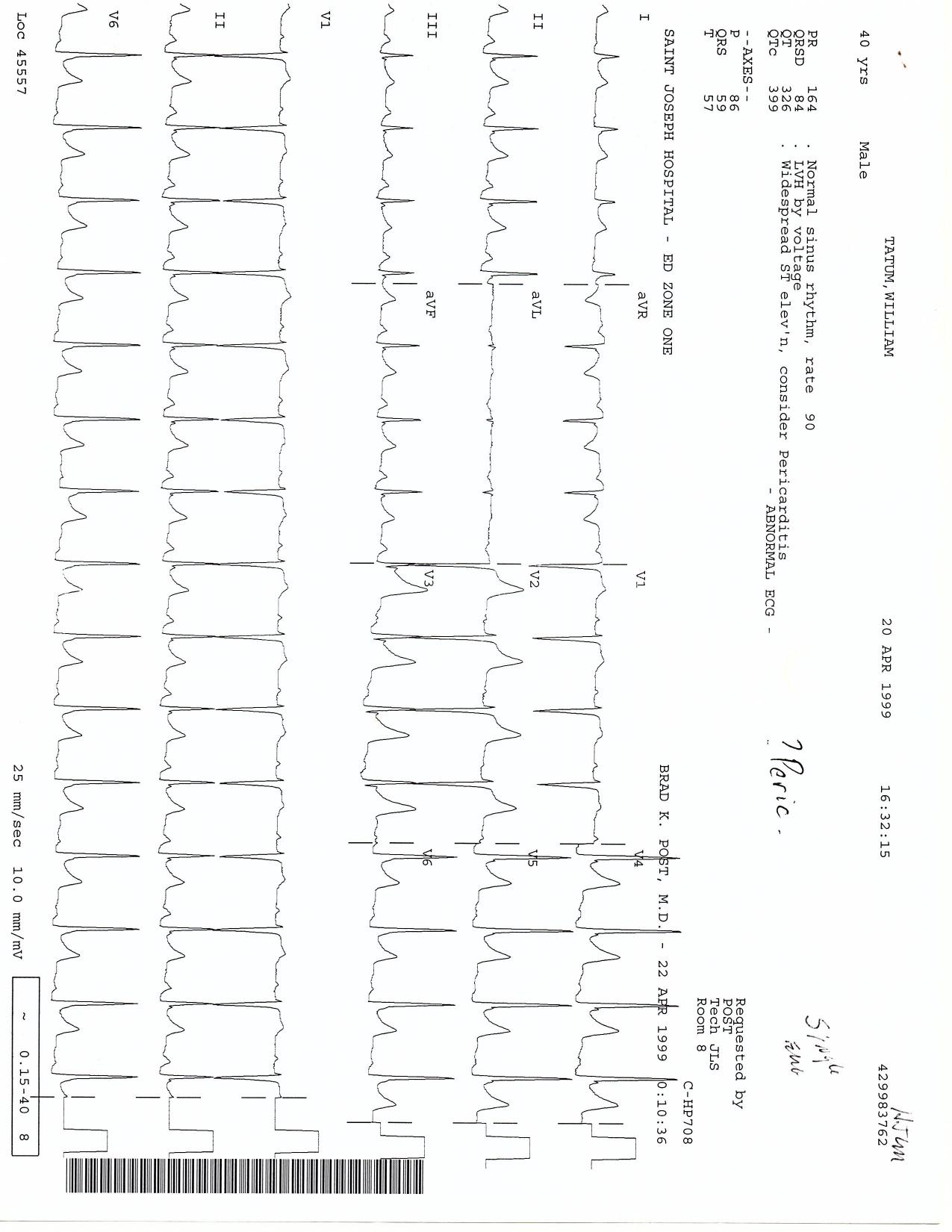 Answer to Sample Question:  
c.   Pericarditis (note the upward concavity of most of the ST segments and
      the PR segment depression in multiple leads).